Totes GebirgeMŕtve horyObsah:Popis oblasti	3Popis expedície	41. etapa – príjazd a ferata Stodertaler Klettersteig	42. etapa – ferata Bert-Rinesch-Klettersteig a výstup na vrchol Groβer Priel	43. etapa – ferata Tassilo-Klettersteig	4Informácie o chatách, príjazde do oblasti a ďalších zdrojoch informácií	5Zhrnutie	6Popis oblastiTotes Gebirge je pohorie nachádzajúce sa v Rakúsku, v severnej časti Štajersko (nem. Steiermark) a južnej časti Horného Rakúska (nem. Oberösterreich). Tvorí ho najväčšia náhorná plošina vo Východných Alpách.Pohorie má podobu vyprahnutej kamennej púšte, pričom základným prvkom je vápenec.Masív má niekoľko skupín:Priel GruppeWarscheneckstokSchönberg GruppeNajvyššie vrcholy:Grosser Priel (2515 m)Spitzmauer (2446 m)Schermberg (2396 m)Hochkasten (2389 m)Warscheneck (2388 m)Feuertal Kogel (2376 m)Grosser Tragl (2179 m)Schönberg (2093 m)V pohorí sa nachádzajú mnohé feraty rôznej náročnosti a krasové útvary (závrty, diery, jaskyne a pod.).Popis expedície1. etapa – príjazd a ferata Stodertaler KlettersteigPo príchode  (4-5 hodín jazdy autom) do obce Hinterstoder budeme stúpať 2,5 hodiny na chatu Priel-Schutzhaus (1420 m n.m.). Po ubytovaní sa pôjdeme zdolať feratu Stodertaler Klettersteig a následne vyjdeme na vrchol Spitzmauer (2446 m n.m.). Z vrcholu zídeme okľukou cez vrchol Meisenberg (2119 m n.m.) do sedla Klinserscharte a späť ku chate.Celkovo bude prvý deň dosť náročný a dlhý, pretože budeme stúpať viac ako 1800 výškových metrov a budeme stúpať celkovo 7,5 hodín.obtiažnosť B,  160 Hm 		45 min.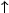 Alternatíva:- v obci Hinterstoder vyliezť feratu Poppenberg (obtiažnosť C/D,  200 Hm.	45 min)2. etapa – ferata Bert-Rinesch-Klettersteig a výstup na vrchol Groβer PrielVýstup na vrchol Groβer Priel (2515 m n.m.) feratou Bert-Rinesch-Klettersteig  bude hlavným bodom expedície Totes Gebirge. Táto ferata je náročná svojou dĺžkou a tiež obtiažnosťou, keďže je na nej mnoho rebríkov a niektoré sú exponované. Skúsime je spojiť aj s novou feratou SO Sporn Klettersteig (obtiažnosť C,  400 Hm, 1 hod), ktorú zdoláme ako prvú. Z najvyššieho vrcholu pohoria Totes Gebirge zostúpime cez sedlo Fleischbanksattel na chatu Welser Hütte (1740 m n.m.), kde prespíme.obtiažnosť D,  700 Hm 		3,5 hod3. etapa – ferata Tassilo-KlettersteigZ chaty Welser Hütte sa vydáme na feratu Tassilo-Klettersteig, ktorej začiatok je vzdialený len 20 minút chôdze. Feratou vystúpime na vrchol Schermberg (2396 m n.m.), z ktorého zostúpime do sedla Temlbergsattel. Odtiaľ môžeme ešte vystúpiť na vrchol Temlberg (2331 m n.m.). Ďalej budeme pokračovať cez sedlo Klinserscharte, údolie Klinserschlucht na chatu Priel-Schutzhaus a do obce Hinterstoder. Opäť to bude dlhá túra (celkovo asi 8,5 hodiny chôdze) pred odchodom domov.obtiažnosť C/D,  600 Hm 		3 hodInformácie o chatách, príjazde do oblasti a ďalších zdrojoch informácií Priel-Schutzhaus (1420 m n.m.)		Hüttentelefon: +43(0)7564-20602
Mobil: +43(0)664-11 68 407Welser Hütte (1740 m n.m.)		+43-664-1765608 oder +43-664-4818807Príchod a odchod do/z oblastiZeleneč – HinterstoderVzdialenosť:	360 - 380 kmČas jazdy:		4:00 - 5:00 h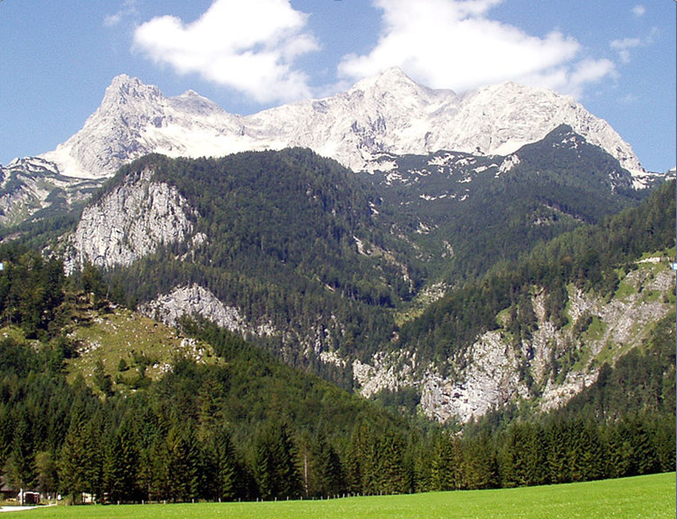 